Publicado en Sigüenza el 04/12/2018 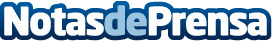 El CD Sigüenza sigue invicto en casa Los de Chema Mayor vencieron ayer por 4-0 al Marchamalo, con doblete de Quique Navarro. La victoria mantiene al equipo en cuarta posición, pero con un partido menos que sus dos predecesores inmediatos, Azuqueca y AlmogueraDatos de contacto:Ayuntamiento de SigüenzaNota de prensa publicada en: https://www.notasdeprensa.es/el-cd-siguenza-sigue-invicto-en-casa_1 Categorias: Fútbol Castilla La Mancha Patrimonio http://www.notasdeprensa.es